CERTIFICATE OF ORIGINALITYThis is to certify that the reported work entitled, “Tradition and Transition: The Journey of an iSchool Deep in the Heart of Texas,” submitted for publication in DJLIT is an original work and has not been submitted/published elsewhere. I/We further certify that proper citations to the previous reported work have been given and no data/tables/figures have been quoted verbatim from other publications without giving due acknowledgement and without the permission of the original author(s).Please note that each contributor must complete an individually signed agreement*Contributor Signature:  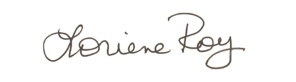 *Date: 24 September 2016*Contributor Full Name : Loriene Roy *AFFLIATION (Company, Univ.): School of Information, The University of Texas at Austin*MAILING ADDRESS: 828 Harris Avenue, Austin, Texas 78705 USA*WORK PHONE: 1-512-471-3959*RESIDENCE PHONE: 1-512-587-4375 *E-MAIL ADDRESS: loriene@ischool.utexas.edu